STAGE CIRQUE Du lundi 22 avril au vendredi 26 avril 2024Organisé par l’Association Française de Cirque AdaptéFiche d’inscription pour les enfants de 4 à 6 ans   (A renvoyer sur animation@afca-cirqueadapte.net)Je soussigné (e), ………………………………………………………………………………………………………………………………………………                responsable de l’enfant…………………………… ……………………………………………………………………………………………………..Inscris mon enfant au stage cirque du lundi 26 février au vendredi 1er mars 2024 de 9h30 à 11h30Atteste avoir vérifié que mon enfant ne présente aucune contre-indication médicale pour pratiquer les ateliers cirqueAutorise les personnes ci-dessous à venir chercher l’enfant à l’issue de l’atelierNom/Prénom…………………………………………  	Lien avec l’enfant :……………………………………………………. Nom/Prénom…………………………………………  	Lien avec l’enfant :……………………………………………………. J’autorise l’animateur/trice responsable de l’activité à prendre toutes les mesures nécessaires en cas d’urgence. J’autorise l’équipe d’encadrement de l’Association Française de Cirque Adapté à prendre en photo l’enfant durant les ateliers et à utiliser ces photos pour ses publications et communications sans limitation de durée.Je règle pour ce stage cirque :Þ 7,40 € pour la licence et l’assurance auprès de la Fédération Française des Ecoles de Cirque (valable 15 jours sur l’année)Þ 8 € pour l’adhésion AFCA (si elle n’a pas déjà été versée en 2024, à ne régler qu’une seule fois par famille).Þ 65 € pour le coût pédagogique du stage. SOIT UN MONTANT TOTAL DE …………..€     à régler par virement bancaire, espèces ou chèque libellé à l’ordre de l’A.F.C.A (possibilité de régler en plusieurs fois par chèques).Tarifs Réduits Famille : -10% sur l’inscription d’un deuxième enfant sur le stage / -20% sur l’inscription d’un troisième enfant sur le stage.Tarif Réduit Adhérents AIRE DE CIRQUE : -10% pour les élèves inscrits sur Aire de Cirque sur 2022/2023.à Licence FFEC : si vous l’avez déjà réglée en 2023, sachez qu’elle est valable sur 15 journées qui peuvent être réparties sur l’année 2023. N’hésitez pas à nous solliciter pour tous renseignements complémentaires.      Fait à ………………………………………………     Le………………………………………….      Mention « Lu et approuvé »   /   SignatureL’AFCA récolte vos données personnelles dans un but d’enregistrement et de recueil d’informations qui restera exclusivement au sein de l’association. Il reste nécessaire pour l’association d’obtenir ces informations pour la bonne mise en place des activités proposées. Seules l’équipe de direction et le secrétariat auront accès à ces informations personnelles qui seront conservées pendant 3 ans. Après ce délai, ces dossiers seront détruits. Vous avez la possibilité de modifier/rectifier/supprimer vos données personnelles à tout moment en envoyant un courrier ou email stipulant vos changements. Après validation du référent RGPD de l’association, nous accuserons réception de votre demande et opérerons le changement.NOM et Prénom de l’enfantDate de naissance / Age                                             /Nom du responsable légalAdresseTéléphone                                            /Email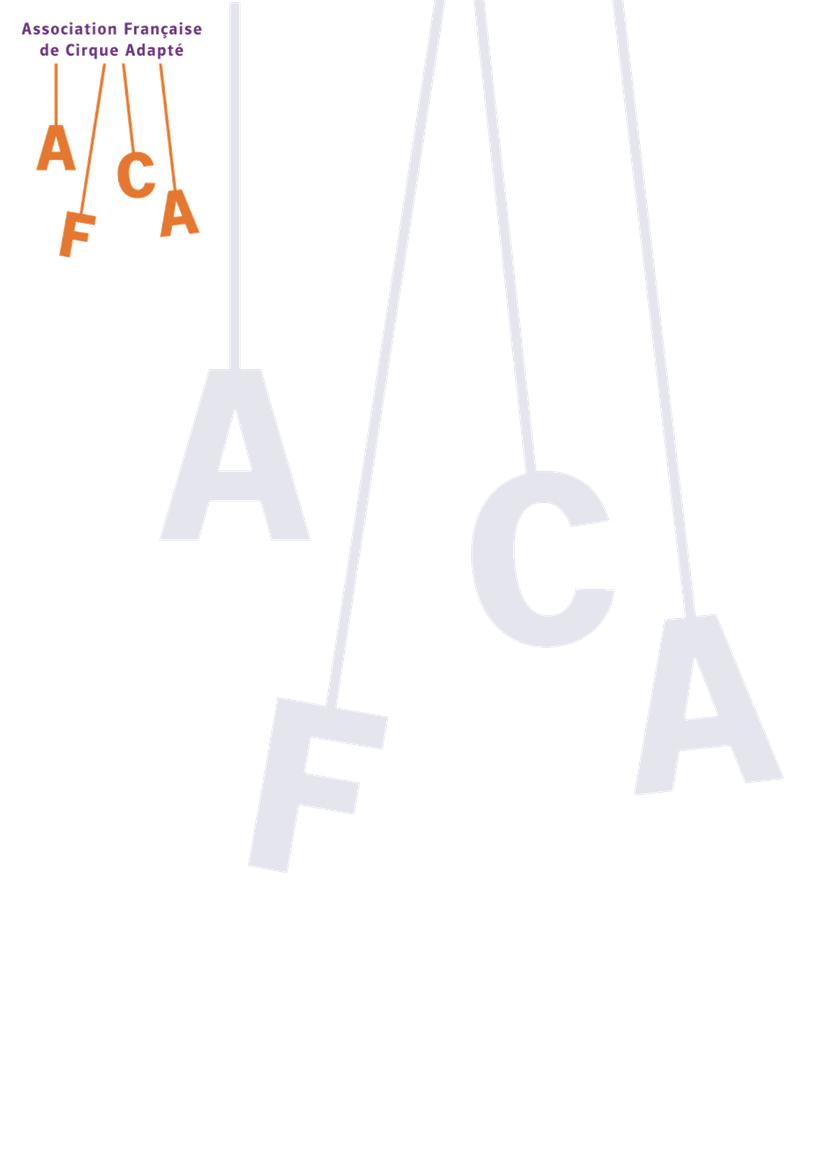 